22.06.2020г. Рубрика: Правила поведения при пожареПожаром называется неконтролируемый процесс горения вне специального очага, наносящий материальный ущерб, вред здоровью и жизни людей, интересам общества и государства.Каждый пожар – это единственное, уникальное событие с присущими только ему характеристиками. По количеству и совокупному ущербу пожары прочно занимают лидирующие положение среди всех техногенных ЧС. Пожары сопровождают человека всегда и повсюду: на земле, под водой, в воздухе, в космосе.Пожары приносят неисчислимые беды, травмирование и гибель людей, они уничтожают все на своем пути, наносят непоправимый вред окружающей природной среде.Основные причины возникновения пожаров:1. Нарушение устройства и эксплуатации печей.2. Нарушение правил устройства и эксплуатации электрооборудования.3. Неосторожное обращение с огнем.4. Нарушение правил устройства и эксплуатации транспортных средств.5. Поджог.6. Грозовой разряд.Признаки начинающего пожара:· наличие запаха дыма.· незначительный огонь, пламя.· наличие характерного запаха горящей резины или пластмассы, снижение напряжения в электросети, нарушение подачи электропитания – признаки горения электропроводки.Пожар на балконе (лоджии)1. Позвоните в Единую службу спасения 01 (для операторов сотовой связи 01,112).2. Попытайтесь потушить подручными средствами (водой, стиральным порошком, мокрой плотной тканью, землей из-под цветов и т. п.). Если огонь набирает силу и Ваши усилия тщетны, то немедленно покиньте балкон, плотно закрыв за собой дверь, чтобы вслед Вам не проник огонь. Закройте все форточки и двери, не создавайте сквозняка!3. В ходе тушения можно выбрасывать горящие вещи и предметы вниз, убедившись предварительно, что там нет людей.4. Предупредите соседей с верхних этажей, что у вас пожар.Дым в подъезде1. Позвоните в Единую службу спасения 01 (для операторов сотовой связи 010,112).2. Если дым не густой, и Вы чувствуете, что дышать можно, то попробуйте определить место горения (квартира, почтовый ящик, мусоросборник и т.п.), а по запаху - что горит (электропроводка, резина, горючие жидкости, бумага и т. п.).3. Помните, что огонь и дым на лестничной клетке распространяются только в одном направлении - снизу вверх4. Если Вам удалось обнаружить очаг, то попробуйте его потушить самостоятельно или при помощи соседей подручными средствами.5. Если потушить пожар не представляется возможным, то оповестите жильцов дома и, не создавая паники, попробуйте выбраться наружу, используя лестничные марши или через пожарные лестницы балкона. Проходя по задымленным участкам, постарайтесь одолеть их, задерживая дыхание или закрыв рот и влажным нос платком, полотенцем, тканью.6. Если дым идет из квартиры и оттуда слышны крики, то надо, не дожидаясь пожарных, выбить двери. Помните, что гореть может в прихожей, и есть вероятность выхода огня в подъезд, то есть прямо на Вас. И второе - взломав дверь, Вы тем самым усилите приток воздуха и соответственно горение.7. Если же, выйдя в подъезд, Вы попали в густой дым, то нужно немедленно вернуться в квартиру и плотно закрыть дверь. А дверные щели и вентиляционные отверстия, в которые может проникать дым, необходимо заткнуть мокрыми тряпками. Если дым все же проникает, то покиньте прихожую и закройтесь в комнате. И последнее, что Вы можете сделать - это выйти на балкон, и постараться привлечь к себе внимание.8. При наличии пострадавших вызовите скорую помощь.9. Если Вы живете в здании повышенной этажности (10-й и выше), то здесь на случай пожара предусмотрены дополнительные меры по обеспечению Вашей безопасности. Это незадымляемые наружные лестницы, системы дымоудаления и внутренних пожарных кранов, автоматическая пожарная сигнализация в квартирах. За указанным оборудованием следует осуществлять контроль и в случае неисправности звонить в диспетчерскую РЭУ для принятия технических мер по ее устранению. В 9-этажных домах на лоджиях для эвакуации при пожаре предусмотрены металлические лестницы с по 5 этажи, поэтому напоминаем, что забивать и загромождать люки на лоджиях запрещается так же, как и демонтировать лестницы.Пожар в квартиреЧто НИКОГДА НЕ НУЖНО делать при пожаре в доме (квартире):- бороться с пламенем самостоятельно, не вызвав пожарных (если Вы не справились с огнем за несколько секунд, его распространение приведет к большому пожару);- пытаться выйти через задымленный коридор или лестницу (дым очень токсичен, горячий воздух может также обжечь легкие);- опускаться по водосточным трубам и стоякам с помощью простыней и веревок (если в этом нет самой острой необходимости, ведь падение здесь без отсутствия особых навыков почти всегда неизбежно);- прыгать из окна (начиная с 4-го этажа, каждый второй прыжок смертелен)Необходимо:1. Сообщите в Единую службу спасения по телефону 01;2. Выведите на улицу детей и престарелых;3. Попробуйте самостоятельно потушить пожар, используя подручные средства (воду, плотную ткань, от внутренних пожарных кранов в зданиях повышенной этажности и т.п.);4. При опасности поражения электрическим током отключите электроэнергию (автоматы в щитке на лестничной площадке);5. Помните, что легковоспламеняющиеся жидкости тушить водой неэффективно. Лучше всего воспользоваться огнетушителем, стиральным порошком, а при его отсутствии мокрой тряпкой;6. Во время пожара необходимо воздержаться от открытия окон и дверей для уменьшения притока воздуха;7. Если в квартире сильно задымлено и ликвидировать очаги горения своими силами не предоставляется возможным, немедленно покиньте квартиру, прикрыв за собой дверь;8. При невозможности эвакуации из квартиры через лестничные марши используйте балконную лестницу, а если ее нет, то выйдите на балкон, закрыв плотно за собой дверь, и постарайтесь привлечь к себе внимание прохожих и пожарных;9. По возможности организуйте встречу пожарных подразделений, укажите на очаг пожара.Если вы не можете (или не рискуете) выйти из квартиры- закрыть окна, но не опускать жалюзи;- заткнуть все зазоры под дверьми мокрыми тряпками;- выключить электричество и перекрыть газ;- приготовить комнату как "последнее убежище", так как в этом может возникнуть необходимость;- наполнить водой ванну и другие большие емкости;- снять занавески, так как стекла под воздействием тепла могут треснуть и огонь легко найдет на что переключиться;- отодвинуть от окон все предметы, которые могут загореться;- облить пол и двери водой, понизив, таким образом, их температуру;- если нельзя использовать лестницы, и единственным путем к спасению может оказаться окно, нужно попытаться сократить высоту прыжка, связав простыни или что-нибудь другое или же прыгнуть на полотняные покрытия грузовика, крышу машины, цветник, навес;- прежде чем прыгнуть, нужно бросить вниз матрасы, подушки, ковры, чтобы смягчить падение;- если вы живете на нижних этажах, то можете спуститься, используя балконы.Пожар на различных этажах здания затрагивает, в основном, внутреннюю обстановку, хорошо горящие части потолка, пола и т.д. Необходимо помнить о высокой токсичности при горении пластика, присутствующего, как правило, в каждом доме.- снять занавески, так как стекла под воздействием тепла могут треснуть и огонь легко найдет на что переключиться;- отодвинуть от окон все предметы, которые могут загореться;- облить пол и двери водой, понизив, таким образом, их температуру;- если нельзя использовать лестницы, и единственным путем к спасению может оказаться окно, нужно попытаться сократить высоту прыжка, связав простыни или что-нибудь другое или же прыгнуть на полотняные покрытия грузовика, крышу машины, цветник, навес;- прежде чем прыгнуть, нужно бросить вниз матрасы, подушки, ковры, чтобы смягчить падение;- если вы живете на нижних этажах, то можете спуститься, используя балконы.Пожар на различных этажах здания затрагивает, в основном, внутреннюю обстановку, хорошо горящие части потолка, пола и т.д. Необходимо помнить о высокой токсичности при горении пластика, присутствующего, как правило, в каждом доме.Пожар, дым в подвалеНеобходимо:1. Позвонить Позвоните в Единую службу спасения 01 (для операторов сотовой связи 01,112).2. Ни в коем случае не пытайтесь сами проникнуть в подвал, это может закончиться для Вас трагично.3. Если Вы живете на первом этаже и в Вашей квартире стал появляться дым, то откройте окна (но не дверь в подъезд), а затем покиньте квартиру, оповестив соседей. Дожидайтесь приезда пожарных на улице. На вышележащих этажах рекомендуем тоже открыть окна.4. Но если Вы все же зашли в подвал или оказались там на момент пожара, то советуем пробираться либо низко пригнувшись, либо ползком. Старайтесь дышать через ткань, тряпку. Если Вы заблудились, то постарайтесь определить, в какую сторону больше вытягивает дым, значит, вероятней всего там дверной проем.Примечание: Во время пожара в подвале из-за слабого притока воздуха возникает очень высокая температура, так что можно ориентироваться по температуре воздуха и на ощупь по стенам. Тем не менее, если выход не найден, то не отчаивайтесь, лягте в проходе, где сравнительно не очень высокая температура.- снять занавески, так как стекла под воздействием тепла могут треснуть и огонь легко найдет на что переключиться;- отодвинуть от окон все предметы, которые могут загореться;- облить пол и двери водой, понизив, таким образом, их температуру;- если нельзя использовать лестницы, и единственным путем к спасению может оказаться окно, нужно попытаться сократить высоту прыжка, связав простыни или что-нибудь другое или же прыгнуть на полотняные покрытия грузовика, крышу машины, цветник, навес;- прежде чем прыгнуть, нужно бросить вниз матрасы, подушки, ковры, чтобы смягчить падение;- если вы живете на нижних этажах, то можете спуститься, используя балконы.Пожар на различных этажах здания затрагивает, в основном, внутреннюю обстановку, хорошо горящие части потолка, пола и т.д. Необходимо помнить о высокой токсичности при горении пластика, присутствующего, как правило, в каждом доме.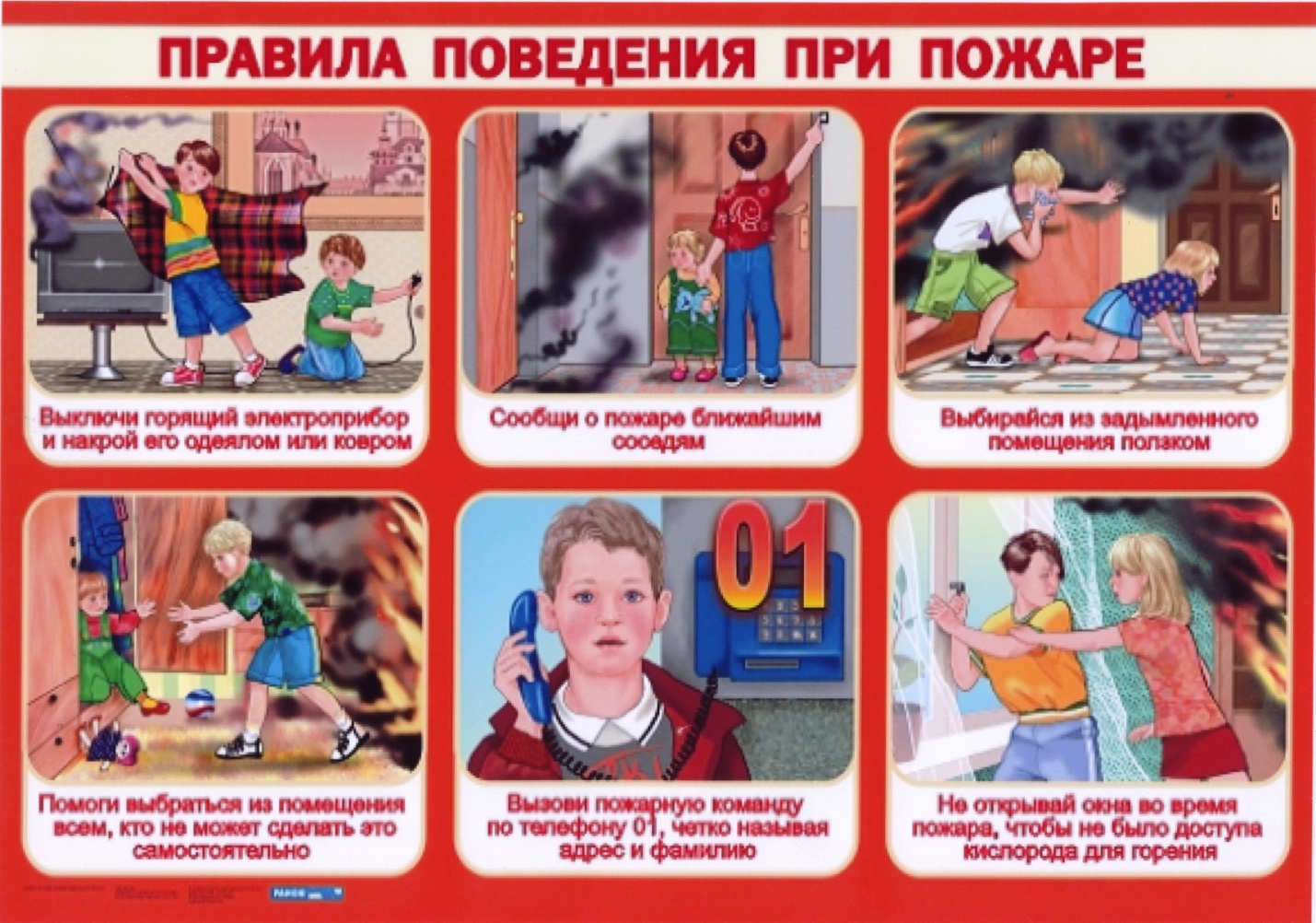 